Министерство общего и профессионального образованияСвердловской областиМуниципальное бюджетное общеобразовательное учреждениесредняя общеобразовательная школа № 19Исследовательская работаУчитель  Исполнитель:Аманова Элина                                                                                ученица 8 Б класса                                                                                 МБОУ СОШ № 19                         Руководитель:Жиделёва Наталья Ивановна.                        учитель русского языка и литературы 1 категорииГО Верхняя Тура2017СодержаниеОн мудрый и строгий,Всегда справедливый,К шалостям нашим вполне терпеливый,Немного пошутит, чуть-чуть пожурит,Задачу сто раз на доске нам решит.Он учит простому, земному и вечному:Дружбе, труду и добру бесконечному…ВведениеКого мы помним на протяжении всей своей жизни? Кто для нас остается  образцом для подражания? Кто ежедневно бескорыстно отдает нам часть своей души?  Конечно, все это  – учитель!Учитель - это первый человек, открывающий нам дверь в страну знаний. Каким же должен быть учитель?Учитель – самая благородная профессия. Именно учитель дает путевку в жизнь молодому поколению. Нет человека на земле, который не примерял бы на себя эту профессию. Школьный учитель оставляет такой глубокий след в душе ребенка, что многие писатели и поэты, став известными,  обращаются к образу своего учителя. Профессия учителя всегда была востребована обществом, государством. К сожалению, общество стало более критичным по отношению к представителям данной профессии. В различных телевизионных ток-шоу, газетных публикациях можно встретиться с разными оценками учительского труда, в том числе и негативными. Поэтому эта тема очень актуальна в наше время. В моей исследовательской работе была сделана попытка показать образ Учителя в произведениях русской литературы 19 и 20 веков и выяснить отношение к профессии со стороны учеников МБОУ СОШ № 19.Цель исследовательской работы: показать образ Учителя в произведениях русских писателей, создать образ современного учителя.Задачи работы: •Изучить произведения  русских писателей, раскрывших образ учителя.•Проанализировать образы учителей, представленных в русской литературе.•Рассмотреть влияние учителя на формирование личности ученика.•Изучить литературу по данной проблеме.•Разработать методику исследования.•Провести анкетирование учащихся среднего и старшего звена, выяснить представления учащихся о современном учителе.•Проанализировать полученные данные.Объект исследования:Образ учителя в русской литературе и образ современного учителя.Предмет исследования:Профессиональные и личностные качества учителя.Методы:•Теоретические: анализ, синтез, сравнение, обобщение.•Практические: анкетирование, количественный и качественный анализ продуктов деятельности.Гипотеза проекта:Настоящий Учитель всегда должен соответствовать требованиям, которые ему предъявляет время, оставаясь при этом человеком высоконравственным, творческим, с неординарным мышлением, способным принимать быстрые решения и не пугающимся трудностей.Я предполагаю, что у каждого ученика есть свой образ идеального учителя.        Актуальность нашего проекта продиктована временем.Меняются эпохи, меняются требования к образованию и учителю, но во все времена именно учитель является важнейшим элементом в структуре образования. Именно учитель формирует будущее поколение, помогает ученику приспособиться к изменениям, происходящим в мире. И литературный образ Учителя – этому подтверждение.Современное общество должно проникнуться уважением к Учителю, признать его важную роль в формировании личности человека. Дмитрий Сергеевич Лихачёв писал: «Учительство – это искусство, труд не менее творческий, чем труд писателя или композитора, но более ответственный и тяжёлый. Учитель обращается к душе человеческой напрямую. Воспитывает Личностью своей, своими знаниями, любовью, своим отношением к миру».Глава 1.УчительКто и как учил раньшеВ средние века учителями, как правило, были священники, монахи, хотя в городских школах, университетах ими все чаще становились люди, получившие специальное образование.В Киевской Руси обязанности учителя совпадали с обязанностями родителя и властителя.  В «Поучении» Мономаха объясняется основной свод правил жизни, которым следовал сам государь и которым советовал следовать своим детям: любить свою Родину, заботиться о народе, творить добро близким, не грешить, уклоняться от злых дел, быть милостивым. Он писал: «Что умеете хорошо, то не забывайте, а чего не умеете, этому учитесь… Леность ведь всему мать: что кто умеет, то забудет, а что не умеет, тому не научиться. Добро же творя, не ленись ни на что хорошее…»В Киевской Руси в V веке были открыты государственные школы для подготовки образованных людей из среды дружинников, бояр, «княжих мужей». Князья и церковь тоже создавали школы, которые готовили священников. Для того чтобы народные массы быстрее оставляли язычество и переходили в христианскую веру, церковь организовала обучение священников грамоте в монастырях и на дому. Учебными книгами служили азбука, часослов и псалтырь. Часослов  - это сборник ежедневных молитв и обрядов, совершаемых верующими в разное время дня. В псалтыре были собраны различные религиозные песнопения – псалмы. Детей учили чтению, письму, пению.В Древней Руси учителей называли мастерами, тем самым подчеркивая этим уважение к личности наставника подрастающего поколения. Распространением грамотности в народе занимались люди, которых называли «мастерами грамотности». Обычно это были дьячки или «мирские люди», для которых дело обучения грамотности было основной профессией.Обычно «мастера грамоты» по договоренности с отцом или родственниками ребенка обучали его грамоте у себя дома или в семье ученика. Иногда у мастера обучалось одновременно несколько детей - так создавалась небольшая школа. В отличие от школ Западной Европы, где все обучение велось на латинском языке, на Руси обучение грамоте происходило на церковнославянском языке, более близком к разговорной речи учащихся.Открывались также братские школы, которые работали на основе уставов, называемых  «Порядок школьный».В уставах говорилось о том, чтобы учитель был демократичным, не делал различий между учениками в зависимости от богатства или общественного положения: для него и богатый, и бедный, и сирота, и нищий – все должны быть равными. Учителю рекомендовалось относиться к детям гуманно, внимательно, наказывать их «не тирански, а наставнически, не сверх меры, а по силам, не с буйством, а кротко и тихо».В братских школах был высокий уровень организации учебной работы, применялась продуманная методика задавания на дом уроков, учитель в школе и родители дома уделяли много внимания проверке знаний учащихся, а также повторению пройденного. В школе было не индивидуальное, а групповое обучение учащихся одинакового уровня знаний. В братских школах зародилась классно – урочная система.Во второй половине XVII века увеличилось в Москве количество школ, которые давали повышенное образование. Были открыты новые греко-латинские школы, а также школы, называвшиеся грамматическими, в которых изучали грамоту, церковнославянскую и греческую грамматику, риторику, математику.В XVIII веке усилился контроль над деятельностью школ и преподавателей, который  создавал большое препятствие к проникновению в средние и высшие школы детей недворянского происхождения. В школах вводился строжайший казарменный режим, придирчивый надзор за учащимися, полицейское наблюдение за их поведением. В приходских и уездных училищах, в младших классах гимназий разрешалось применение физических наказаний учащихся.Такое придирчивое внимание к тому, что и как преподается в школах, говорит только об одном: роль учителя в обществе очень велика и оказывает существенное влияние на умы во все времена.Таким образом, я могу сделать вывод: «В нашей жизни все неповторимо,Так ведется издавна, в веках,Только лишь одно, бесспорно, зримо:Кто учил – живет в учениках»..Роль учителя в обществеУчитель – воспитатель того гражданина, в котором нуждается страна. Именно поэтому после переворотов и революций приходящие к власти люди первым делом избавлялись от учителей, работавших при старом режиме, видя в них потенциальную, но грозную опасность появления новых непримиримых противников существующего строя.Из всех профессий, существующих на свете, можно поставить профессию учителя на второе место по важности ( после хлебороба). Ибо тот кормит людей, выращивает для них главный продукт питания – хлеб. Учитель же, обучая детей, воспитывает личность, необходимую обществу. Многие знаменитые люди высказывались об учителях и значении профессии педагога:«Если учитель имеет только любовь к делу, он будет хороший учитель. Если учитель имеет только любовь к ученику, как отец, мать, он будет лучше того учителя, который прочел все книги, но не имеет любви ни к делу, ни к ученикам. Если учитель соединяет в себе любовь к делу и к ученикам, он – совершенный учитель».                                                                                                                            Л.Н. Толстой«Никто не может ничему научиться у человека, который не нравится».Сократ«Хорошие учителя создают хороших учеников».М.В. Остроградский«Кто постигает новое, лелея старое, тот может быть учителем».Конфуций«Вся гордость учителя в учениках, в росте посеянных им семян».Д.Менделеев«Учитель работает над самой ответственной задачей – он формирует человека».М.И. КалининПрочитав стихотворения, посвященные учителям, я выяснила, что в учителе, прежде всего, ценится:Доброта :Без его бы сердцадоброго,Не был мир так удивителен.Потому нам очень дорогоИмя нашего учителя!В. ТушноваУчитель! Как дорого это слово!Сколько в нем ласки и доброты,Вы часто бывали наставником строгим,Но чаще – источником теплоты!М. СадовскийМудрость, знания :Какое счастье быть полезным людям,Учить Его Величество Народ!Нести Ему дар мудрости и знанья,И доброты своей сердечный свет.Г. КрупинТы дружбой и знаньями нас наградил,Прими благодарности наши!Мы помним, как в люди ты нас выводилИз робких, смешных первоклашек.М. СадовскийДружеские отношения:Учитель – самый верныйдруг,Не выдаст, не предаст;А если что случится вдруг,Он руку всем подаст.     М. Волкова Терпение:«Спасибо вам за знания, умения,За свет улыбки, ласковое слово,За труд ваш, за любовь и за терпение!» -Мы благодарно повторяем снова.И. АсееваСтрогость:И, взрослыми став, через годыРебята добром помянутИ строгость его, и заботы, -Нелегкий учительский труд.Б. ГайковичТаким образом, я могу сделать вывод: профессия учителя уважаема людьми. Роль учителя в обществе важна и значима. Учитель – это не только человек, который обучает ребят наукам, но и пример для подражания. Настоящий учитель – это человек, полностью отдающий себя детям, который ни днем, ни ночью не знает покоя, у него нет ни перемен, ни каникул.Глава 2. Образ учителя в произведениях русской литературы         Мне посчастливилось встретиться со многими замечательными педагогами нашей школы. Большинство из них – это люди, отличающиеся огромной душевной щедростью, искренней любовью к  детям и безграничной верностью  педагогическому делу. Они не признают работы «от и до», а отдают ей все свои силы и время.  Именно таким учителям русские писатели посвящали свои лучшие произведения.          Справедливо сказано, и с этим нельзя не согласиться, что писатель живёт в своих произведениях, хороший художник – в картинах, скульптор – в созданных им скульптурах, а учитель -  в своих учениках.2.1. В.П. Астафьев. «Фотография, на которой меня нет» (1968)         Одним из самых известных произведений, в котором присутствует образ педагога, является рассказ В.П. Астафьева «Фотография, на которой меня нет».          Автор подчёркивает, что  учитель является особым человеком среди жителей русской деревни тех лет (30-х годов): «Он  был главным затейщиком, агитатором и пропагандистом в деревенском клубе, учил ребят играм, танцам, организовывал комедийные, злободневные представления, участвовал во всех сельских торжествах».       В годы, описанные В.П.Астафьевым, учитель  имел очень большой авторитет. Вероятно, причина этого кроется в том, что получить образование было очень сложно,  для этого нужно было потратить немало сил и денег. Именно поэтому образованный человек вызывал уважение.       В отношениях с ребятами к учителю было применимо выражение «вторая мама», «второй папа» или «старший друг».Внутренний облик учителя раскрывался  в неумолимой заботе о школе, в безграничной любви к детям. Ребята полностью доверяли и глубоко уважали своего наставника. Взрослые люди также разделяли эти чувства: «Уважение к нашему учителю и учительнице всеобщее, молчаливое. Учителей уважают за вежливость, за то, что они здороваются  со всеми наряду, не разбирая ни бедных, ни богатых, ни ссыльных…».  2.2. А.П. Чехов «Учитель словесности»(1894)В 1894  году русский писатель Антон Павлович Чехов  написал рассказ «Учитель словесности».Обыкновенная история души Чеховского  персонажа, но самому герою она представляется глубокой драмой. Я попыталась  разобраться в  этом.Сергей Васильевич Никитин - счастливчик, получивший и приличное место службы учителя гимназии, и обеспеченное семейное положение. Но процесс его «взросления» ещё не завершен. Он достиг материального благополучия,  но  испытывает недовольство жизнью. Чем же оно вызвано? Чехов пишет: «Он с уверенностью говорил себе, что он вовсе не педагог, а чиновник, такой же бездарный и безличный, как чех, преподаватель греческого языка; никогда у него не было призвания к учительской деятельности, с педагогикой он знаком не был и ею никогда не интересовался, обращаться с детьми не умеет; значение того, что он преподавал, было ему неизвестно, и, быть может, даже он учил тому, что не нужно». Вывод состоит в том, что главный герой  думает, будто он не способен учить детей, так как сам не уверен в правильности выбора профессии. Хотя минутой раньше Никитин  размышляет: «Ты – педагог. Работаешь на благородном поприще. Какого же ещё тебе нужно другого мира? Что за чепуха!» Далее мы читаем о том, что в процессе долгих мучительных размышлений разум побеждает, герой приходит к мысли, что всё, окружающее его сейчас, – это иллюзия. Всё, что он раньше считал истиной: престиж, достаток, «семейное благополучие»- ничтожно и бессмысленно. А причина всего -  пошлость: «нет ничего страшнее, оскорбительнее, тоскливее пошлости». А.П. Чехов создает образ ещё одного учителя, учителя истории Ипполита Ипполитыча. «Самым нужным и самым важным считалось у него по географии  черчение карт, а по истории - знание  хронологии; по целым ночам сидел он и синим карандашом поправлял карты своих учеников или же составлял хронологические таблицы».  Ни о каком творчестве, поиске истины, диспутах  на уроках истории Ипполита Ипполитыча  не  было и речи. Даже перед смертью он повторял лишь знакомые всем истины, а душа его так и осталась во мраке. В минуты размышлений Никитин приходит к выводу, что его коллега « был откровенно туп, и все товарищи и ученики знали, кто он и чего можно ждать от него…»В результате долгих раздумий Чеховскому учителю захотелось творчества, «говорить с кафедры, сочинять, печатать, шуметь, утомляться, страдать». «Ему захотелось чего-нибудь такого, что захватило бы его до забвения самого себя, до равнодушия к личному счастью…»2.3. А.И.Куприн «Храбрые  беглецы» (1917)В описании «казенного сиротского пансиона» отразились впечатления Куприна А.И. от московского  Александровского сиротского малолетнего училища, где он был около трех лет, до поступления в 1880 году в кадетский корпус. Очень интересны портреты воспитателей и типы детей. В рассказе Куприна   показано, как борется  за свое право свободно развиваться полная жизненных сил  детская душа. И мы видим огромную пропасть между ребенком и учителем, если второй выбрал профессию не по призванию.  Главному герою мальчику Нельгину после многих унижений, наконец, посчастливилось встретить учителя, который отнесся к нему с  пониманием, уважением и лаской. Княжна Л. не только  не стала наказывать  мальчиков за побег, но и увидела в Нельгине, который взял  и чужую вину на себя, человека, достойного не только  сострадания, но и уважения. Куприн пишет, что классные дамы, пришедшие к нему в его лазаретную комнату, разговаривали на французском языке: «Нельгин ровно ничего не понял, но, как мог, он все-таки переводил разговор на свой язык. Ему казалось, что прежняя начальница сказала: -Не выпороть ли нам этого мальчишку? А другая сказала:-Нет, зачем же, он такой маленький и худой.«Первая ласка от чужого человека». Именно так княжна Л.(Елена Александровна Ливен)  сумела пробудить в детской  душе доверие к взрослому человеку. Он «прошептал восторженно со слезами на глазах:-Для тебя!.. Всё!»На мой взгляд, нет похвалы больше для учителя, чем слова благодарности от ученика.2.4. В.Г.Распутин «Уроки французского» (1973)	В своих повестях и рассказах Валентин Распутин  исследует человеческие характеры, психологию героев, их нравственный поиск. Наибольшую известность получил рассказ «Уроки французского», в котором рассматриваются важные школьные проблемы.          В рассказе «Уроки французского» с разных точек зрения оценивается поступок  Лидии Михайловны, преподавателя французского языка. События происходят в послевоенное время.         В этой девушке можно найти не только наставника, но и преданного друга: когда нужно было помочь мальчику, она сделала это. Кроме того,  она смогла в ученике пробудить интерес к французскому языку, то есть выполнила основную задачу.          Однако некоторые действия учительницы вызвали протест со стороны руководства школы: чтобы у ученика была еда, она отважилась  играть на деньги. Администрация расценила этот поступок как недостойный педагога. Сама Лидия Михайловна воспринимает его как  недоразумение, случайность: «Поеду к себе на Кубань, - сказала она, прощаясь, - А ты учись спокойно, никто тебя за этот дурацкий случай не тронет. Тут виновата я. Учись, - она потрепала меня по голове и ушла. И больше я её никогда не видел». Позиция автора очевидна: оценивая действия педагога, в первую очередь, надо выяснять их причины. Под внешне неблаговидным поступком Лидии Михайловны скрывается человеческое стремление помочь другому.           Лидия Михайловна, учительница французского, преподавала не только учебный предмет, но и уроки доброты,  не прописанные  в расписании. Она всячески старалась помогать мальчику. 2.5. Ф. Искандер. «Тринадцатый подвиг Геракла» (1964)          В рассказе «Тринадцатый подвиг Геракла»,написанном  Ф. Искандером,  у педагога есть своя методика, свой способ общения с учениками, и многим она кажется неподходящей.          События в рассказе происходят в военные годы. В практике Харлампия Диогеновича основным принципом было «делать человека смешным». Многие педагоги отмечают, что в воспитательном процессе  юмор может быть очень действенным. Но понять насмешку или иронию может не каждый, и иногда её результатом  может стать конфликт ученика и учителя. В рассказе дети каждую  шутку преподавателя воспринимают как маленькое наказание, которое они заслужили. Для них его специфическая методика является нормой. Харлампий Диогенович вызывает  даже уважение за то, что сразу же установил в классе образцовую тишину.          Главный герой оценивает форму воздействия педагога с высоты прожитых лет, накопленного опыта, и эта оценка явно положительна: «Смехом он, безусловно, закалял наши лукавые детские души и приучил нас относиться к собственной персоне с достаточным чувством юмора. По-моему, это вполне здоровое чувство, и любую попытку ставить его под сомнение я отвергаю решительно и навсегда».         Герой понимает, что ирония учителя призвана была воспитывать учеников, искоренять их недостатки и развивать нравственное начало. Любой поступок учителя, прежде всего, оценивается им самим, поскольку  он должен  находить отклик в душах учеников, даже если внешне  способ педагогического  воздействия   не кажется приемлемым.Считаю, что Харлампий  Диогенович – Учитель с большой буквы.                          2.6.   Е.Гришковец. «Начальник» (2007)В современном произведении, рассказе «Начальник» Евгения Гришковца, центральным героем становится Владимир Лаврентьевич – преподаватель фотокружка. Это учитель не по статусу, а по призванию. Он мастер своего дела, и на свой кружок он берёт не каждого, а детей с определёнными способностями к этому виду деятельности, которые тоже нужно разглядеть. Чтобы определить статус каждого ученика в своём кружке, Владимир Лаврентьевич  придумывает прозвища, такие как «дядя» или «начальник».  Каждый ученик в этом кружке старается раскрыть свои способности и тем самым заслужить уважение и право называться «дядей»:  - Ты что сделал? Дядя! – почти кричал он. – Ты же угробил такой кадр! У тебя руки откуда растут, а? Ты же его поцарапал! Всё! Ты же погубил его!- Да ладно, Владимир Лаврентьевич!  Не ругайтесь! – бубнил юный фотограф. – Это же мой кадр.- Твой, да? А я тут на фига бьюсь? Твой?! Он не твой! Это был просто хороший кадр!    Это другой тип учителя-человека, популярного среди подростков, но не кратковременной популярностью «своего» человека. Он имеет авторитет, умеет устанавливать свои правила, которые необходимо соблюдать, но самое главное – он  воспитывает в учениках  чувство прекрасного, способность проявлять индивидуальность, умение жить и работать в коллективе – одним словом, то, что отличает человека от других существ.  На основе прочитанных и проанализированных  мною произведений я могу сделать вывод о том, что в разную эпоху образ педагога имеет свои специфические черты: меняется время и меняются требования к учителю, меняется отношение общества к профессии педагога.Почти все русские писатели так или иначе рассказывали в своих произведениях об учителях, о взаимоотношениях между учеником и воспитателем, о становлении молодого поколения.            В большинстве произведений образ педагога характеризуется положительно. Отношения ученика и учителя основаны на взаимоуважении, доверии, нравственных ценностях. Такая ситуация в литературе  отражает историческую действительность.Глава 3. Практическая3.1. Современный учитель. Каким мы его видимМного веков прошло с момента появления первого учителя, но неизменным остается то, что знания, опыт, мудрость мы, дети, получаем от наших учителей.Каким же должен быть современный учитель?Я думаю, учитель XXI  века – это эрудированный, добрый и одновременно строгий человек. Учитель должен  уметь объяснить ученику то, что тот не понимает, помочь ученику, у которого что-то случилось, учитель должен выслушать и посоветовать, как поступить в той или иной ситуации. Мне кажется, что он должен быть не просто учителем, а ещё и другом. И если ученики – это будущее России,  то учителя – это пророки, которые еще смогут изменить будущее в лучшую сторону, изменить нас. Ведь каждый из нас может стать профессором, ученым, врачом и принести пользу государству.   Учитель – это человек, который запомнится нам на всю жизнь. И очень хотелось бы вспоминать о своих учителях с улыбкой и с благодарностью. 3.2. Классификация учителей психолога М. ТаленаМы приходим в школу не просто учиться, а ещё и общаться. Общаемся с учителями, одноклассниками, и в процессе общения получаем новые знания, учимся дружить. Оттого, как общается с нами учитель, во многом зависит наше отношение и к самому учителю, и к его предмету. Через общение учитель влияет на наши умы, на наше мировоззрение.Классификация позиции учителей в общении с учениками была предложена известным педагогом-психологом  М. Таленом.Модель I – «Сократ». Это учитель с репутацией любителя споров и дискуссий, намеренно их провоцирующий на занятиях. В связи с чем, учащиеся усиливают защиту собственных позиций, учатся их отстаивать. Модель II– «Руководительгрупповой дискуссии». Главным в учебно-воспитательном процессе считает достижение согласия и установление сотрудничества между учащимися, отводя себе роль посредника.Модель III – «Мастер». Учитель выступает как образец для подражания, подлежащий безусловному копированию.Модель IV – «Генерал». Требователен, жестко добивается послушания.Модель V – «Менеджер». Учитель стремится к обсуждению с каждым учащимся смысла решаемой задачи, качественному контролю и оценке конечного результата.Модель VI – «Тренер». Атмосфера общения в классе пронизана духом командной принадлежности. Модель VII – «Гид». Образ ходячей энциклопедии. Лаконичен, точен, сдержан. Ответы на все вопросы ему известны заранее, как и сами вопросы.3.3. Анализ результатов исследования по классификации М.ТаленаЯ провела исследование среди учеников нашей школы с целью выяснить соответствие наших учителей выше описанным моделям. Ребятам было предложено ответить на вопросы анкеты.Было опрошено 274 ученика нашей школы с 5-го по 11-ый классы.При ответе на первый вопрос мы выбирали наиболее симпатичную для нас модель учителя.Наибольшее количество голосов - 42% набрал тип поведения  «Менеджер».(рис. 1) Думаю, что ребятам нравится, когда учитель стремится к обсуждению с каждым учащимся смысла решаемой задачи, качественному контролю и оценке конечного результата.         Чуть меньше, 37% и 36%, детей выбрали учителей  «Мастера» и «Генерала». Понятно: «мастер – это образец для подражания, подлежащий безусловному копированию». Интересен выбор учеников нашей школы модели «Генерал». Это значит, что детям всё-таки ценят учительскую строгость и требовательность.На третьем месте «Гид»(25%) - образ ходячей энциклопедии, к тому же, ребята любят сдержанных учителей.22%  голосов у модели  «Сократ» - это учитель-любитель споров. Ученики нашей школы, как видим, не очень хотят спорить. 20% голосов у модели «Тренер». Хотят дети быть одной командой, но не все.13,5 % голосов у модели «Руководитель групповых дискуссий».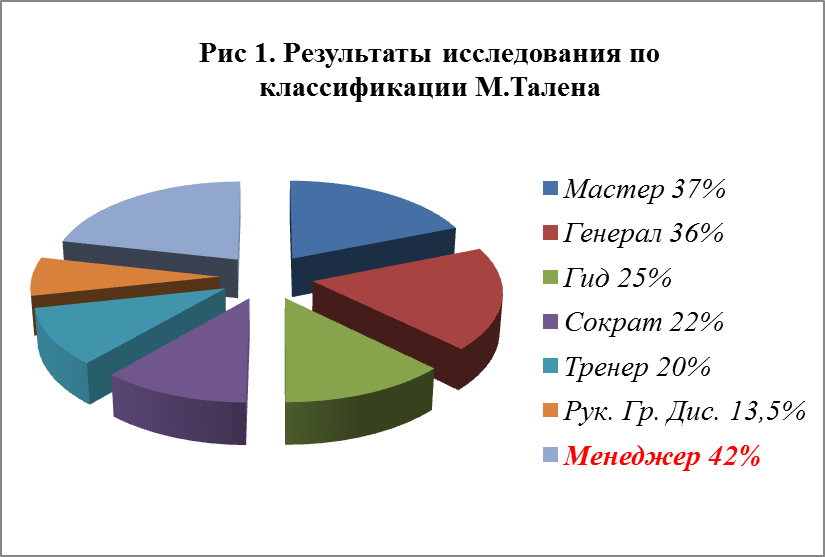          При ответе на второй вопрос мы выбирали учителя, который наиболее интересно преподает свой предмет. Наши учителя - мастера в своем деле. Ребятам интересно на уроках истории, английского и русского языков, литературы, математики, ОБЖ. И не случайно: ведь учителя наши – грамотные, опытные педагоги, знающие своё дело, верные своей профессии.         В третьем вопросе мы попытались выяснить отношение наших учителей к определённым моделям.(рис.2) И оказалось, что в нашем учебном заведении  работает 72% учителей, относящихся к модели «Мастер». 65% - «Генералы». 58% - «Менеджеры». 25% – «Гиды». 20% - «Руководители групповых дискуссий». 15% учителей относятся к модели «Тренер».           Таким образом, можно сделать вывод, что учитель в моей школе – это человек, которому хочется подражать, который умеет организовать взаимодействие учащихся друг с другом, который строг и требователен.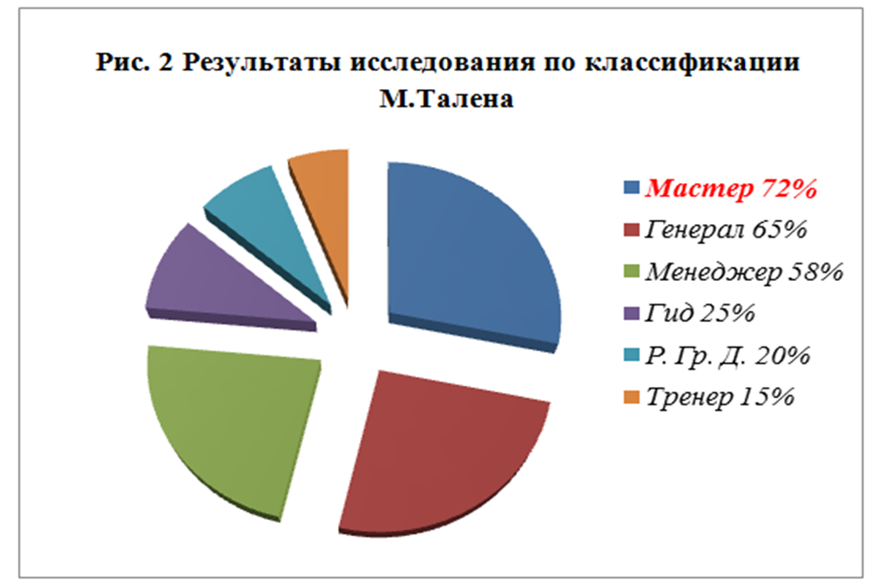          Каждый из нас учителя видит по-своему, и по-своему представляет себе собирательный образ современного учителя. Но, к сожалению, ребят пугает сложность этой благородной профессии, потому что не так уж и много из всех опрошенных учеников(всего 15 человек)  мечтают о профессии учителя.3.4.Результаты второго исследования, их анализ         Какова же «модельная» личность учителя МБОУ СОШ № 19? Какими качествами должен обладать современный учитель? Чтобы это выяснить, было проведено анкетирование среди учащихся 5-11 классов нашей школы.Из ответов на вопросы следующей анкеты я попыталась составить образ учителя глазами учеников.         67% опрошенных считают, что учитель должен быть среднего возраста, а 33% ответили, что возраст не имеет никакого значения.55% опрошенных считают, что для завоевания авторитета имеет значение внешний вид. Какие требовательные дети!70% респондентов считают, что учителями должны работать женщины, и это, наверное, неслучайно, так как во многих школах преимущественно женские коллективы, и общество к этому уже привыкло.        Все учащиеся ответили, что учитель обязательно должен находить общий язык с каждым учеником.А ещё ребята считают(98%), что учитель должен идти в ногу со временем, постоянно пополнять свои знания, повышать свою квалификацию, совершенствоваться как личность. Требовательные у нас ученики! Но ведь берут пример-то с требовательных учителей. К чему приучили…        На вопрос, какие же качества должны преобладать у современного учителя, 57% ответили - профессиональные; 18%  ответили - коммуникативные; 17% - интеллектуальные; 14% - личностные.(рис.3)        А вот качества, каких не должно быть у современного учителя: 48% респондентов считают, что у учителей не должно быть деления на «любимчиков» и всех остальных, 28% считают, что учитель не должен быть равнодушным, 27% считают, что учитель не должен быть грубым, а 33% отметили, что учитель не должен обладать ни одним из этих качеств.(рис.4)       43% опрошенных считают, что современному учителю не хватает взаимопонимания с учениками, 24% считают, что учителям не хватает юмора, 20% отметили, что не хватает терпения, 13% посчитали, что им недостаёт учительской доброты, и только 4% считают, что в нашей школе работают учителя с отсутствием строгости.         По мере взросления отношение к учителю изменялось в лучшую сторону у 24% опрошенных, а всегда оставалось ровным у 25%, но, к сожалению, некоторые дети(19%) ответили, что отношение изменялось в худшую сторону.         Наши учителя сильны и в воспитательных моментах. 50% опрошенных считают, что в их жизни есть учитель, благодаря которому они стали лучше, а 16% об этом ещё не задумывались.         Очень интересно, когда учитель входит в класс, учащиеся, прежде всего, обращают внимание на настроение(68%), 30% - на то, во что он одет, 2% - на причёску.         В результате проведенного исследования можно создать образ современного учителя нашей школы глазами учеников.         Это женщина, умеющая находить общий язык с каждым учащимся, повышающая свою квалификацию, совершенствующаяся как личность.Она профессионально знает свой предмет, понятно объясняет, любит и понимает своих учеников,терпелива и владеет собой, всегда в хорошем настроении, одинаково относится ко всем ученикам. Она с удовольствием ходит на уроки и не позволяет вести себя грубо и равнодушно по отношению к ученикам.         Обобщив все материалы, я попробовала создать образ современного учителя. Итак,Учитель должен быть:                                                   СчУвством юмора                                             ОтзывЧивый                                        творческИй                                            разносТоронний                                                    трЕбовательный                                          справедЛивый                      умеющий пониматьЬ         Портрет современного учителя получился многогранным. Но как бы ни менялось время, какие бы новые требования к учителю не предъявлялись, многое остается неизменным. Учитель для своих учеников, как и раньше, должен быть умным, терпеливым, понимающим.          В жизни каждого из нас есть такие учителя, они  перед вами.(фото 1) Они каждый день входят к нам в классы. Они любимы, а школа наша – родная, слезы на последних звонках – настоящие, а уроки очень часто для нас  - уроки жизни и доброты.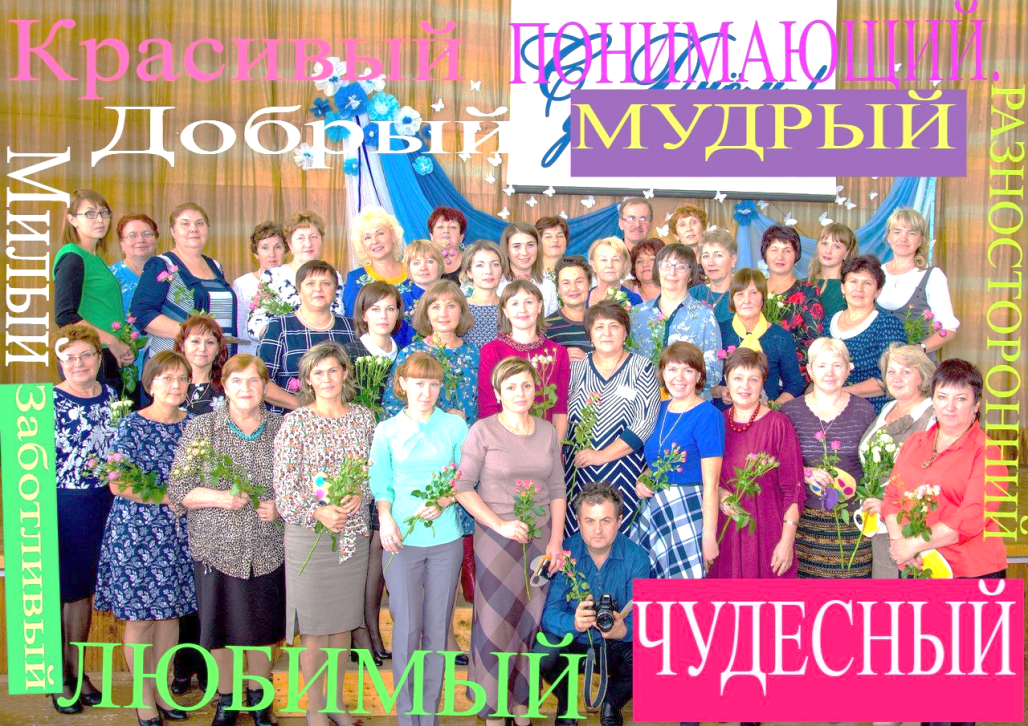 Фото 1                                                    Заключение         Целью моей работы было создание образа учителя в литературе и обобщенного образа учителя в представлении учащихся нашей школы.         Изучив литературу по данной теме и проанализировав ответы 274-х респондентов,  я пришла к выводам:•профессия учителя уважаема людьми;•роль учителя в обществе важна и значима; •учитель – это пример для подражания; •настоящий учитель – это человек, полностью отдающий себя детям, который ни днем, ни ночью не знает покоя, у него нет ни перемен, ни каникул.          Также я проанализировала модели поведения учителей, попыталась определить их тип по классификации М. Талена. Но каждый из нас учителя видит по-своему и по-своему представляет себе собирательный образ современного учителя.По результатам исследования, я пришла к выводу, что учащиеся нашей школы оценивают своих учителей с точки зрения их характера (требовательность, доброта, справедливость, честность по отношению к ученикам), знания своего предмета, любви к своему предмету, профессионального мастерства.          Авторитетом пользуются требовательные учителя, дающие ученикам глубокие и прочные знания. Любовь к детям, доброта, отзывчивость, человечность – важнейшие личностные качества учителя, которые определяют взаимоотношения с детьми.          Считаю, что у каждого человека есть свой образ идеального учителя. Каждый учитель по – своему хорош. Каждый имеет свою неповторимую черту, характер и отношение к детям.        Современное общество очень требовательно к учителям, но люди совсем забывают о том, что сами должны относиться к учителю с любовью и уважением, с глубокой благодарностью за его тяжелый труд. Ведь учитель нам открывает двери в мир науки и знаний, учит дружить, работать, добиваться поставленных целей.Наши учителя переживают за наши неудачи и промахи, радуются вместе с нами нашим успехам, могут смеяться над нашими проделками и строго наказывать за невыученные уроки.        Считаю, что отношение к учителям должно быть таким же критерием человечности, порядочности, как и отношение к родителям. Ведь учителя - неотъемлемая частица нашего бытия, они будто объединяют между собой поколения, так как передают свой опыт и знания младшим. Так давайте же уважать и во всём помогать учителям, тем самым облегчая их работу!                                                    БиблиографияАстафьев В.А. Последний поклон. Красноярск, 1996. «Воспитание как возрождение гражданина, человека культуры и нравственности», Педагогика. № 4,1997 г.Гришковец Е. Начальник/ Гришковец Е. Следы на мне. М., 2007. 75с.Искандер Ф. Избранные произведения. М., «Детская литература», 1995В.Распутин. Повести и рассказы. Новосибирск, 1996. – 164с.Трояновский В.А. Учитель в художественной литературе. Красноярск, 1984.Повести и рассказы. А.П. Чехов/ сост. А.М. Турков.- М.: Сов. Россия, 1983.  Пискунов А.И. «История педагогики и образования. От зарождения воспитания в первобытном обществе до конца ХХ века», М.: Творческий Центр Сфера, 2005. 10.Сухомлинский В.А. Сердце отдаю детям. М.,1974. С.http://www.portalus.ru/modules/shkola/rus_readme.php?subaction=showfull&id=1191497121&archive=&start_from=&ucat=&Введение3Глава 1.Учитель1.1.Как и кто учил раньше?61.2.Роль учителя в обществе9Глава 2.Образ учителя в произведениях русской литературы2.1. В.П. Астафьев. «Фотография, на которой меня нет»2.2. А.П.Чехов «Учитель словесности»12132.3.А.И. Куприн «Храбрые беглецы» 2.4.В. Распутин «Уроки французского» 2.5. Ф.Искандер «Тринадцатый подвиг Геракла» 2.6. Е.Гришковец «Начальник» 14151617Глава 3.Практическая3.1. Современный учитель. Каким мы его видим        3.2. Классификация учителей М.Талена  3.3. Анализ результатов исследования по классификации учителей М.Талена         3.4. Результаты второго исследования , их анализ19192022Заключение                                                                                                        26Библиография28Отзыв руководителяРецензия